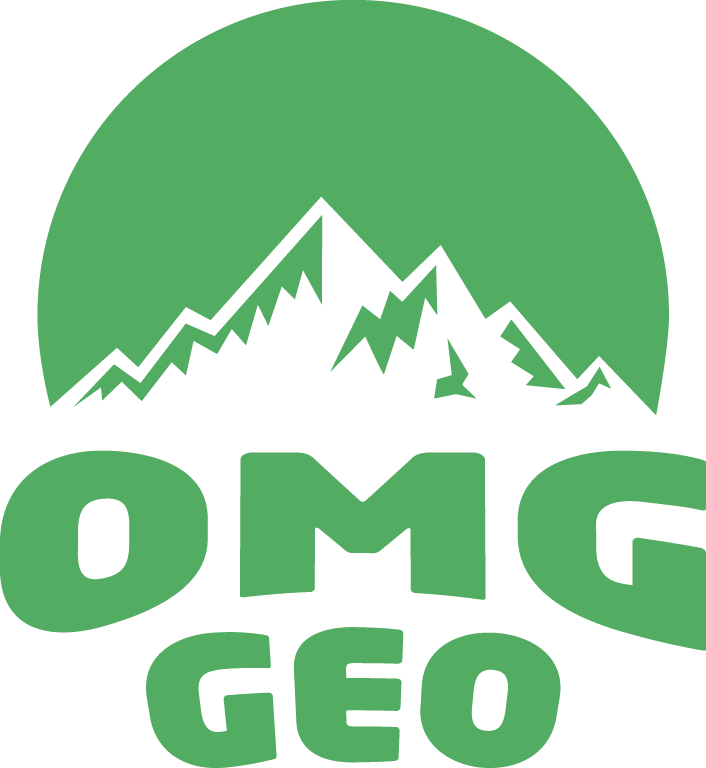 Ведомость результатов анализа физико-механических свойств грунтовНеобходимо отметить + необходимы показатели.Лаб. № пробы№ выработкиГлубина отбора пробы, м№ ИГЭСодержание частиц, %Содержание частиц, %Содержание частиц, %Содержание частиц, %Содержание частиц, %Содержание частиц, %Содержание частиц, %Содержание частиц, %Содержание частиц, %Содержание частиц, %Содержание частиц, %Степень неоднородности грансоставаСодержание карбонатов, %Гигроскопическая влажность, %Плотность частиц грунта, г/см3Влажность природная, %Плотность грунта прир. сложения, г/см3Плотность сухого грунта, г/см3Плотность сухого грунта, г/см3Плотность сухого грунта, г/см3Коэф. порис-тостиКоэф. порис-тостиКоэф. порис-тостиВлажность на гр. текучести, %Влажность на гр. раскатывания, %Число пластичностиПоказатель текучестиКоэф. водонасыщенияУдельное  сцепление, МПа (конс.)Угол внутр. трения, град (конс.)Удельное  сцепление, МПа (неконс.)Угол внутр. трения, град (неконс.)Модуль деф., МПаУгол откоса, град.Угол откоса, град.Коэф. фильтр., 
м/сутКоэф. фильтр., 
м/сутКоэф. фильтр., 
м/сутОтн. содержание органич. веществ, %Модуль деформации, МПаУгол внутр. трения, град.Удельн. сцеплениеНаименование грунта 
по ГОСТ 25100-2011Лаб. № пробы№ выработкиГлубина отбора пробы, м№ ИГЭсвыше 10 - 5 - 2 - 1 - 0,5 - 0,25 - 0,10 - 0,05 - 0,01 - меньше Степень неоднородности грансоставаСодержание карбонатов, %Гигроскопическая влажность, %Плотность частиц грунта, г/см3Влажность природная, %Плотность грунта прир. сложения, г/см3природного сложенияв макс. рыхлом состояниив макс. плотном состоянииприродного сложенияв макс. рыхлом состояниив макс. плотном состоянииВлажность на гр. текучести, %Влажность на гр. раскатывания, %Число пластичностиПоказатель текучестиКоэф. водонасыщенияУдельное  сцепление, МПа (конс.)Угол внутр. трения, град (конс.)Удельное  сцепление, МПа (неконс.)Угол внутр. трения, град (неконс.)Модуль деф., МПав возд.-сухом состояниипод водойприродного сложенияв макс. рыхлом состояниив макс. плотном состоянииОтн. содержание органич. веществ, %Модуль деформации, МПаУгол внутр. трения, град.Удельн. сцеплениеНаименование грунта 
по ГОСТ 25100-2011А10А5А2А1А0,5А0,25А0,1А0,05А0,01А0,005А0,001CuDcarbWgsWdd,mind,maxeemaxeminWLWpIpILSrCпкпкCпнпнEmkswKfKf,maxKf,minIomEC